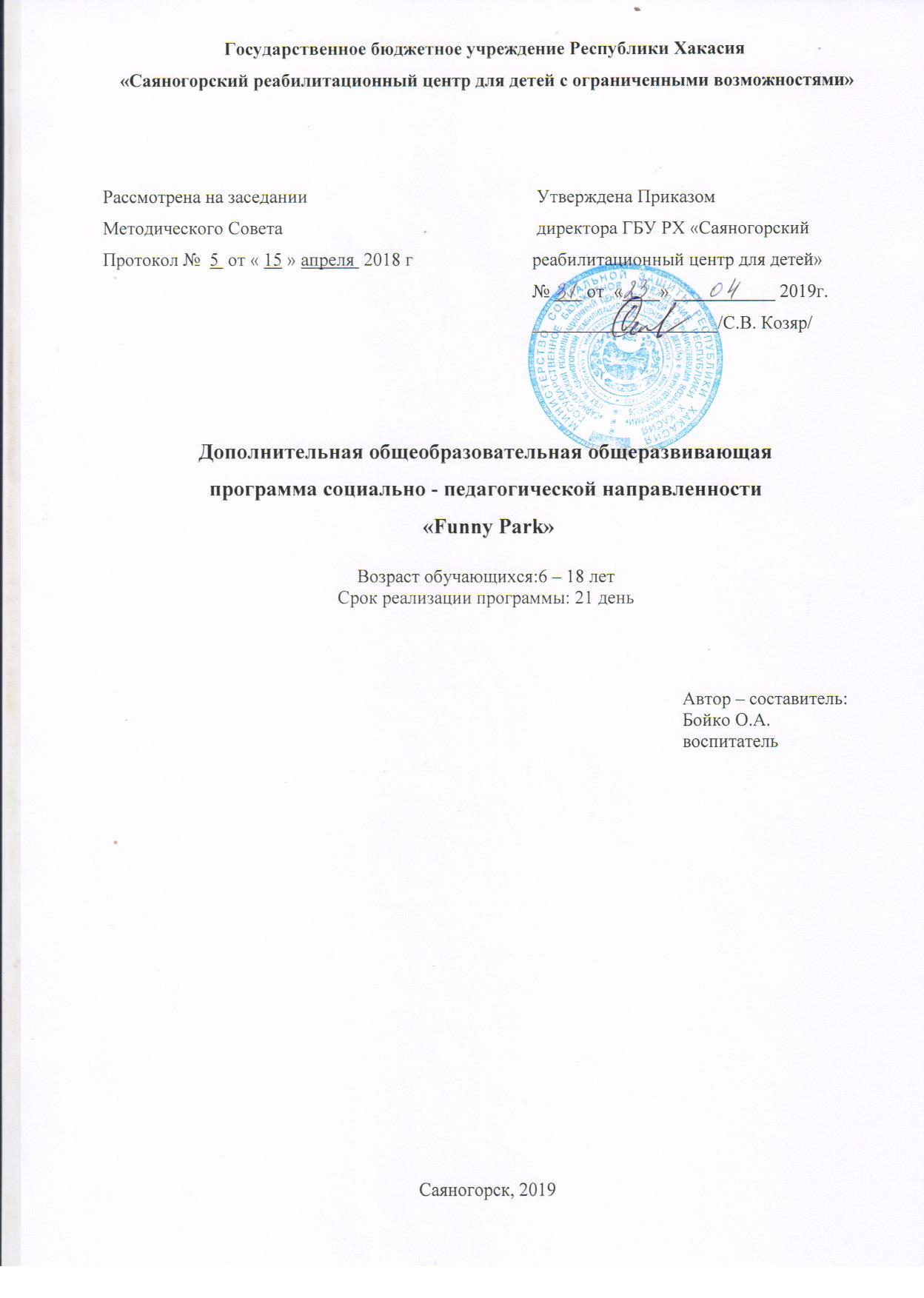 Комплекс основных характеристик дополнительной общеобразовательной общеразвивающей программыПояснительная запискаНаправленность  программы ««Funny Park»»  – социально – педагогическаяДосуговая программа «Funny Park» разработана с учетом психолого-возрастных особенностей воспитанников. Главный упор делается на формирование, становление и сохранение навыков общения каждого ребенка, умение играть в командные игры, умение адаптироваться в заданных условиях, развивать коммуникативные способности и т.д. Такой подход позволят выделить из массы детей лидеров, которые потом становятся активной группой, способной организовать мероприятия самостоятельно. Участие в досуговых мероприятиях позволяет сплотить воспитанников, создать между ними здоровую конкуренцию, стремление к победе, развить у них способность личностного роста, а также выявить потенциал (физический, интеллектуальный и т.д.). Участие в досуговой деятельности наполняет жизнь воспитанника полноценным, разнообразным содержанием, помогает наиболее безболезненно перейти из детства во взрослую жизнь, социально адаптироваться.Актуальность программы. В условиях обострения духовно-нравственного кризиса подрастающего поколения, разрушения социальных связей, снижения воспитательного потенциала пришла необходимость переосмыслить отношение к детскому досугу и вести поиск педагогически-целесообразных и привлекательных для ребёнка форм досуга. Одной из таких форм образовательной досуговой программы «Funny Park» является интересная увлекательная игра. Игра признана и сопровождает человека на протяжении всей жизни и выполняет целый комплекс разнообразных функций. В играх заложена память о прошлом, этим объясняется жизнеспособность игры. С раннего детства игра – важное занятие ребёнка, в нем живёт сильная потребность играть. Но сегодня мы оказались в ситуации, когда этот яркий, весёлый, творческий мир нуждается в защите. По мнению многих специалистов, игра (прежде всего, развивающая, коммуникативная, социальная, соревновательная) постепенно исчезает из жизни, заменяется компьютерными играми. Между тем, «освобождённые от игры территории» заполняются бессодержательным досугом, праздностью, бессмысленными и даже опасными развлечениями. Педагоги-исследователи отмечают, что «у ребенка должен быть богатый фонд счастливых воспоминаний, собственная духовная история», и в этом ему помогут специально разработанные увлекательные краткосрочные досуговые программы, где воспитанник может одновременно почувствовать себя и сказочным героем, и силачем, и гением.Отличительные особенности программы. Дополнительная общеобразовательная  программа «Funny Park» включает в себя мероприятия, краткосрочные игровые программы, которые спроектированы для разных возрастных категорий детей – от 6 до 18 лет, также включает такие формы организации культурно-досуговой деятельности, которые направлены на решение одновременно целого комплекса задач, связанных с вовлечением ребенка, подростка в яркий мир игр, соревнований, освоением традиционного и инновационного опыта организации досуга через игровое взаимодействие.  Все игровые программы и мероприятия представляют собой и способ отдыха, и педагогическое явление. В них воспитательный процесс скрыт, завуалирован, ребенок чувствует себя свободным, легко и естественно включается в игровые события, что делает игровые программы (мероприятия) наиболее значимой формой воспитательной работы.Адресат программы – дети 6 – 18 летОбъем программы – 10 часовФормы обучения и виды занятий: групповые, индивидуальныеСрок освоения программы – 21 деньРежим занятий: 2 – 3 занятия в неделю1.2.Цель и задачи программыЦель программы: Создание воспитывающей среды, обеспечивающей активизацию социальных, интеллектуальных, творческих интересов воспитанников  в свободное время, развитие здоровой,  творчески растущей личности, со сформированной гражданской ответственностью и правовым самосознанием, подготовленной к жизнедеятельности в новых условиях, способной на социально значимую практическую деятельность, реализацию добровольческих инициатив.Задачи:Обучающие:1.Формировать культуру досуговой деятельности.2.Развивать интерес воспитанников к общественно-полезной досуговой деятельности.3.Развивать интерес  к разносторонней творческой деятельности.Развивающие:1.Развивать инициативность, творческую индивидуальность, эмоциональное восприятие, воображение, фантазию.2.Развивать навыки организации практической деятельности  и осуществления сотрудничества с воспитанниками разных возрастов, педагогами, родителями.Воспитательные:1.Формировать позитивное отношение к базовым общественным ценностям (человек, семья, Отечество, природа, мир, знания, труд, культура).2.Способствовать знанию основ и стремлению к здоровому образу жизни. Способы проверки ожидаемых результатов:Анализ подготовки и проведения мероприятия.Мониторинг удовлетворённости воспитанников участием в мероприятии.Диагностика эмоционального фона в начале и в конце мероприятия (беседа, отзывы, наблюдение, анкетирование).Количественные показатели (количество проведённых мероприятий, охват участников мероприятий, охват зрителей).Социальные показатели (заинтересованность обучающихся).Методы, использованные в данной программе:Метод воспитывающих ситуаций (пропаганда здорового образа жизни, формирование межличностных отношений);Соревновательный метод (используется в  конкурсных мероприятиях различной направленности);Метод формирования познавательного интереса (развитие кругозора, тематические викторины, беседы и др.);1.3. Содержание программыУчебный план реализации программы «Funny Park» 2019г.1.4. Планируемые результаты:Расширение кругозора, осмысление детьми (в рамках своего возраста) досуга как ценности, его значимости для развития и самореализации личности.Осознание детьми своих возможностей и потребностей, путей и способов их реализации.Изменение установок детей на способы и формы проведения своего досуга.Приобретение детьми практических навыков организации досуговых дел.Умение содержательно и разнообразно проводить своё время.Повышение культуры взаимоотношений детей и их поведения во взаимодействии со сверстниками и взрослыми.Изменение атмосферы в детском объединении, учреждении в целом на основе массового участия детей в совместных досуговых мероприятиях.2. Комплекс  организационно-педагогических условий2.1.Календарный учебный график (см. приложение к программе)2.2. Ресурсное обеспечениеКадровое обеспечение: Методист, социальный педагог, воспитатели, специалисты по реабилитации.Материально-техническое обеспечение: Помещение для занятий с ковровым покрытием, спортивная (игровая) площадка.Комплекты скакалок, мячей, обручей, кеглей, мелков, другого спортивно-художественное оборудования.Информационно-методическое обеспечение: Методические разработки игр. Аудио- и видеотехника, телевизор.Доступ к информационно-коммуникационным сетям.2.3.Формы аттестацииУчастия воспитанников в социально значимых мероприятиях 3. Список литературы3.1.Литература для педагога1. Давыдова М., Агапова сборник. «Праздник в школе». Третье издание, Москва «Айрис Пресс», 2004 г.-333 с.2. Дереклеева Н.И., Савченко М.Ю., Артюхова И.С. Справочник классного руководителя. М: ВАКО, 20053. Дик Н.Ф.Классные часы в 3-4 классах.  3-е изд., дополн. и переработ. – Ростов н\Д: Феникс, 2004.12.Ерошенков И.Н. Культурно – воспитательная деятельность с детьми и подростками: Учебное пособие. – М., 2001.3.2. Литература для воспитанников1. Классные шоу-программы»/ серия «Здравствуй школа»2.  Кугач А.Н, Турыгина С.В.– Сегодня праздник для всех». ГДТЮ, 20043.Кулинич Г.Г. Сценарии клубных мероприятий и общешкольных праздников. М: ВАКО, 2005.4. Надеждина  Вера– 130 домашних игр для детей и родителей – Минск: Харвест, 20075.Сценарии мероприятий из журналов и газет «Педсовет», «Школьные игры и конкурсы», «Последний звонок» и др3.3. Интернет-ресурсы4. Нормативно-правовое сопровождение программы1. Закон РХ «Об организации отдыха и оздоровления детей в Республике Хакасия» (от 15.02.2011 № 4-3 РХ); 2.	Приказ № 310д от 02.09.2015г «Об утверждении порядков предоставления социальных услуг в стационарной и полустационарной формах социального обслуживания» 4.	Положение о работе детского оздоровительного лагеря с круглосуточным пребыванием детей 5.	Программа воспитательно – образовательной направленности «Загрузи новую реальность»6.	Штатное расписание ГБУ РХ «Саяногорский реабилитационный центр для детей»Тематическое планирование и содержание программы «Funny Park» 2019г.https://cultproject.ucoz.net/load/moi_proekty/proekt_pervyj_sezon_dvorovykh_igr/3-1-0-10 http://doshkolnik.ru/zaniatia-s-detmi/2073.html№ п/пНазвание раздела, темыКоличество часовКоличество часовКоличество часовФормы аттестации/контроля№ п/пНазвание раздела, темывсеготеорияпрактикаФормы аттестации/контроля1Пробная игра110 мин50 минИгровые правила. Отработка игровых приёмов. 2«Казаки-разбойники»110 мин50 минИгровые правила. Отработка игровых приёмов. 3«Поп»110 мин50 минИгровые правила. Отработка игровых приёмов. 4Сокс/футбэг110 мин50 минИгровые правила. Отработка приёмов набивания мяча.5Русская лапта110 мин50 минИгровые правила. Отработка игровых приёмов. 6«Паутина» или веревочный курс110 мин50 минИгровые правила. Отработка игровых приёмов. 7«Зарница»110 мин50 минИгровые правила. 8«Ромбы»110 мин50 минИгровые правила. Отработка игровых приёмов. 9Подвижная групповая игра «Футбол - каракатица»110 мин50 минИгровые правила. Отработка игровых приёмов. Броски в корзину.10Финальная игра (определяется голосованием)110 мин50 минИгровые правила. Отработка игровых приёмов.№ п/пДатаТема занятияЦель занятияСодержаниеСодержаниеКол-во часовФорма и методы   (с учетом воспитательных задач)ОборудованиеФормы контроляОтметка о вып -и№ п/пДатаТема занятияЦель занятияТеорияПрактикаКол-во часовФорма и методы   (с учетом воспитательных задач)ОборудованиеФормы контроляОтметка о вып -и1Пробная играГотовность конструктивно разрешать конфликты посредством учета интересов сторон и сотрудничества110 мин50 минМетод воспитывающих ситуаций-Игровые правила. Отработка игровых приёмов.  2«Казаки-разбойники»Развитие навыков сотрудничества со сверстниками и взрослыми в разных социальных ситуациях, умен ие не создавать конфликты и находить выходы из спорных ситуаций.110 мин50 минСоревновательный метод-Игровые правила. Отработка игровых приёмов. 3«Поп»110 мин50 минСоревновательный методПалки для игрыИгровые правила. Отработка игровых приёмов. 4Сокс/футбэг110 мин50 минМетод формирования познавательного интересаМяч Игровые правила. Отработка приёмов набивания мяча.5Русская лапта110 мин50 минСоревновательный методМяч, битаИгровые правила. Отработка игровых приёмов. 6«Паутина» или веревочный курс110 мин50 минМетод воспитывающих ситуацийВеревкаИгровые правила. Отработка игровых приёмов. 7«Перестрелка»110 мин50 минСоревновательный методМяч Игровые правила. 8«Ромбы»110 мин50 минМетод формирования познавательного интересаРомбы Игровые правила. Отработка игровых приёмов. 9Подвижная групповая игра «Футбол - каракатица»110 мин50 минСоревновательный методМяч Игровые правила. Отработка игровых приёмов. Броски в корзину.10Финальная игра (определяется голосованием)110 мин50 минСоревновательный метод-Игровые правила. Отработка игровых приёмов.